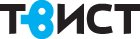                                                                                                      ФИО ______________________ зарегистрированный по адресу:    __________________________адрес установки оборудования:                                                                                                       __________________________                                                                                              контактный телефон, дом.:   ___________________________                                                                                                        Email:_____________________  Паспорт: ___________________серия, номер Выдан: кем, когда выдан Заявлениео переоформлении договора об оказании услуг связиПрошу переоформить вышеуказанный Договор об оказании услуг связи с ФИО________________________________________________________ на меня - нового абонента:в связи с: _____________________________________________________________________________________(в соответствии с п.  48  Правил оказания услуг связи для целей телерадиовещания   - член семьи, изменением прав на жилое помещение, изменением ФИО/даты и места рождения, смертью и др.)Документ, подтверждающий право собственности на жилое помещения, либо документ подтверждающий право владения и пользования помещением: ___________________________.                                                                                                                                                    (наименование и реквизиты)Согласен(а) на обработку персональных данных Оператором связи в связи с переоформлением вышеуказанного Договора. Обязуюсь погасить задолженность Абонента __________ по вышеуказанному Договору.«_____» _______________ 20____ г.__________________________                   (подпись абонента_______________________________(подпись нового абонента/представителя нового абонента)